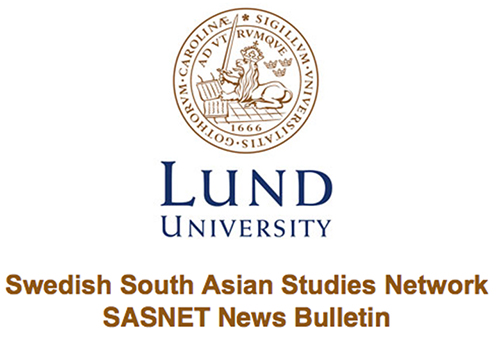 Lund 28 February 2017SASNET Workshop on Online Hate in India and SwedenOn February 9-10, SASNET successfully arranged a workshop about Online Hate in India and Sweden. The workshop was held at Media Evolution City in Malmö. The purpose of the workshop was to bring together a diverse range of scholars, journalists, and activists from Sweden and India to reflect upon the similarities and differences in patterns of online harassment, abuse and hate in the two countries. The workshop was also the first step towards the publication of a book on online hate in comparative perspective. Read more. Article on Swedish ImmigrationSASNET researcher Admir Skodo has just published an article in the Conversation on Swedish immigration. According to Donald Trump Sweden is “having problems like they never thought possible” because of mass migration. But there is no evidence to support the American president’s claim. The crime rate is not affected by the immigration rate, and the Swedish state has actually imposed restrictive measures on asylum seekers in recent years. Read more. Position available at University of IdahoThe Martin Institute and Program in International Studies at the University of Idaho invites applications for a new, visiting clinical faculty position beginning August 2017.The Martin Institute and Program in International Studies seek candidates whose professional experience and teaching interests focus on the Near East/South Asia (NESA) region and in one of our issue emphases (international relations, global resources and development, global business and economics) with preference given to a focus on global business, economics, trade, and/or related governmental or intergovernmental agencies. Read more.  Oslo Lecture on the Language of Ancient AfghanistanOn 7 March 2017, 18.00 Nicholas Sims-Williams will hold a lecture entitled: "From philology to history: Deciphering the language of ancient Afghanistan" at Det Norske Videnskaps-Akademin. Venue: Det Norske Videnskaps-Akademi, Drammensveien 78, Oslo. Read more…Post-Doctoral Position Available at University of OsloA Post-Doctoral Research Fellowship is available at the Department of Culture Studies and Oriental Languages (IKOS), University of Oslo, within the research project “Indian Cosmopolitan Alternatives: Ritual Intersections and the Proscription of Religious Offense”. Application deadline is 13 March 2017. Read more…Women in Asia Conference in Western Australia The 2017 Women in Asia (WIA) conference will be held at the University of Western Australia on 26-28 September. Deadline for submissions is 31 March 2017. Read more…SASNET met the YCF 2016 group in MalmöOn Thursday 23 February 2017 SASNET met up with this year's participants of the Swedish Institute's Young Connectors of the Future (YCF) Programme at Media Evolution City in Malmö, Sweden. Read more…Oslo Annual LectureOn 14 March 2017, 16.15-18.00 The Network for Asian Studies' (Asianettverket) at University of Oslo will hold its Annual Lecture 2017: "Rebellion and Repression in China, 1966-1969". Venue: Morgenstiernes hus, Arne Næss auditorium, Blindern, Oslo. This year, Andrew G. Walder from Stanford University offers new insights into the Cultural Revolution in China. Read more…Article on Afghan Asylum SeekersSASNET researcher Admir Skodo published an article in the Conversation on Afghan asylum seekers.When it comes to being a refugee, your nationality really matters. Syrian asylum seekers are routinely prioritised over Afghan ones in what has become a deadly and dangerous hierarchy for Afghans seeking sanctuary in the West […]. Read more…Call for One Month Position to prepare Research Application at Lund UniversityFor the third year, SASNET invites researchers at Lund University to apply for a one month position (”ansökningsmånad”) at SASNET in which to prepare a research application with a South Asian focus. Read more…Travel grants for Lund University students to CREST in KeralaSASNET announces two travel grants for Lund University students to the Centre for Research & Education for Social Transformation (CREST) in Kerala, India. Read more…Book Launch at the Royal Asiatic Society in LondonBook launch of Bérénice Guyot-Réchard’s book: ‘Shadow States: India, China and the Himalayas, 1910–1962’, at the Royal Asiatic Society (RAS) on Thursday 2nd March, 18.30-21.00. Venue: The Royal Asiatic Society, 14 Stephenson Way, London. Read more…Book on Muslim Minorities in Europe and IndiaThe book entitled "Muslim Minorities in Europe and India: Politics of Accommodation of Islamic Identities" has recently been published. The book is edited by Anwar Alam and Konrad Pedziwiatr. Read more…NIFID - a start-up initiative in MalmöThe Nordic Initiative for Innovation and Development (NIFID) is a non-governmental and not-for-profit legal entity under Swedish law, which is is headquartered in Malmö, Sweden and planned for geographic coverage of operations in Nordic and South Asian countries including a regional chapter in Dhaka, Bangladesh. Read more…The Lund University Global ScholarshipThe scholarship application period has now started for The Lund University Global Scholarship and the deadline to apply is 15 February. Read more… Murad Altamash defended his PhD thesis at KarolinskaOn the 16th of December 2016, Murad Altamash defended his PhD thesis at Karolinska Institutet in Sweden. Murad Altamash is from Altamash Institute of Dental Medicine Karachi in Pakistan and his thesis is entitled: "Periodontal conditions and treatment outcomes for subjects with diabetes mellitus : special emphasis on HbA1c levels and T-cells”. Read more… South Asia State of Minorities ReportThe South Asia Collective released their inaugural 2016 report regionally in Kathmandu in November last year and are releasing it globally at UN Human Rights Council's upcoming meet in Geneva in March '17. Read the copy of the report. Read more… PhD Scholars from TISS visited SASNETRishi Jha and Deepak Kumar Nanda, PhD Scholars from School of Social Work at Tata Institute of Social Sciences in India, visited SASNET's office. Read more… South Asia Anthropology Group (SAAG) meeting in EdinburghOn 8 September 2017 The Annual Meeting of the South Asia Anthropology Group (SAAG) will be held at the University of Edinburgh in Scotland, UK. This year's theme is: Identity, Politics, and Resistance. Read more…Conference on Comparative Peacebuilding in AsiaThree conferences will be held in Sri Lanka, Indonesia and the United Kingdom supported by the Economic and Social Research Council (ESRC) and the Independent Social Research Foundation (ISRF) in 2017 and 2018. The name is "Comparative Peacebuilding in Asia - Liberal and Illiberal Transitions from Ethnic Conflict and Authoritarianism”. Read more… Call for papers for the fall issue of Asia Pacific PerspectivesThe University of San Francisco Center for Asia Pacific Studies is pleased to announce a call for papers for the fall 2017 issue of Asia Pacific Perspectives. The issue will explore the varied interpretations of masculine identity across Asia. Deadline is 3 April. Read more… Sheffield Conference on Subaltern Women's NarrativesOn 23 June 2017 the Conference "Subaltern Women’s Narratives: Subversion, Resilience, and Shifting Responses" will be held at the University of Sheffield, Uk. Abstract deadline is 23 April. Read more… New book on Post-war Sri LankaThe book "Sri Lanka: The Struggle for Peace in the Aftermath of War" edited by Amarnath Amarasingam and Daniel Bass was recently published. The paperback is now available from Hurst in the UK and Oxford University Press in the US. Read more… Shanta Wanninayake defended her PhD thesis at Gothenburg UniversityOn the 27th of January 2017, Shanta Wanninayake defended her PhD thesis at School of Global Studies, Gothenburg University in Sweden. Her thesis is entitled "Making a " Home": Internal Displacement and Resettlement Processes  in Sri Lanka 2003-2006". Read more… SASNET – Swedish South Asian Studies NetworkLund University(Norlindska villan/Biskopsgatan 5)Box 201SE-221 00 LundSWEDEN+46 (0)46 222 73 40 & +46 (0)46 222 36 06mailto:sasnet@sasnet.lu.sehttp://www.sasnet.lu.se/--------------------------------------------------------------------